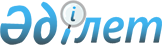 Тауардың шығу тегі туралы сертификаттар бланкілерінің нысандарын бекіту туралы
					
			Күшін жойған
			
			
		
					Қазақстан Республикасы Индустрия және жаңа технологиялар министрінің м.а. 2010 жылғы 21 мамырдағы № 83 Бұйрығы. Қазақстан Республикасы Әділет министрлігінде 2010 жылғы 24 маусымда Нормативтік құқықтық кесімдерді мемлекеттік тіркеудің тізіліміне N 6310 болып енгізілді. Күші жойылды - Қазақстан Республикасы Инвестициялар және даму министрінің м.а. 2015 жылғы 9 қаңтардағы № 6 бұйрығымен      Ескерту. Күші жойылды - ҚР Инвестициялар және даму министрінің м.а. 09.01.2015 № 6 (алғашқы ресми жарияланған күннен кейін күнтізбелік он күн өткен соң қолданысқа енгізіледі) бұйрығымен.      «Сауда-өнеркәсіп палаталары туралы» Қазақстан Республикасы Заңының 19-бабы 2-тармағының 9) тармақшасына сәйкес БҰЙЫРАМЫН:



      1. Мыналар бекітілсін:



      1) осы бұйрыққа 1-қосымшаға сәйкес «СТ-1» нысанының тауардың шығу тегі туралы сертификат бланкісінің нысанын;



      2) осы бұйрыққа 2-қосымшаға сәйкес «А» нысанының тауардың шығу тегі туралы сертификат бланкісінің нысанын;



      3) осы бұйрыққа 3 және 4-қосымшаларға сәйкес «Түпнұсқа» нысанының тауардың шығу тегі туралы сертификат;



      4) осы бұйрыққа 5 және 6-қосымшаларға сәйкес «СТ-2» нысанды тауардың шығу тегі туралы сертификат бланкісінің нысанын.

      Ескерту. 1-тармақ жаңа редакцияда - ҚР Индустрия және жаңа технологиялар министрінің 2012.03.13 № 81 (ресми жарияланған күнінен бастап күнтізбелік он күн өткен соң қолданысқа енгізіледі) бұйрығымен.



      2. Қазақстан Республикасы Индустрия және жаңа технологиялар министрлігінің Техникалық реттеу және метрология комитеті:



      1) Қазақстан Республикасы Әділет министрлігінде мемлекеттік тіркелуін белгіленген тәртіппен қамтамасыз етсін;



      2) мемлекеттік тіркеуден кейін Қазақстан Республикасының заңнамасында белгіленген тәртіппен бұқаралық ақпарат құралдарында оның ресми жариялануын қамтамасыз етсін.



      3. Осы бұйрықты орындалуын бақылауды өзіме қалдырамын.



      4. Осы бұйрық бірінші ресми жарияланған күнінен бастап он күнтізбелік күн өткеннен кейін қолданысқа енгізіледі.      Министрдің

      міндетін атқарушы                            Б. Камалиев 

Қазақстан Республикасы       

Индустрия және жаңа технологиялар 

министрдің міндетін атқарушы     

2010 жылғы 21 мамырдағы № 83     

бұйрығына 1-қосымша             Ескерту. 1-қосымшаға өзгеріс енгізілді - ҚР Индустрия және жаңа технологиялар министрінің 2011.02.28 № 51 (ресми жарияланған күнінен бастап он күнтізбелік күн өткен соң қолданысқа енгізіледі) бұйрығымен.      Ескерту: тауардың шығу тегі туралы сертификат бланкісі:

      - сертификат бланкісінің өлшемі 210x297 мм болуы қажет, сонымен бірге ұзындығы бойынша ауытқу үлкен жағына 5 мм немесе кіші жағына 8 мм болуы мүмкін;

      - механикалық немесе химиялық тәсілдермен қолмен жасалған кез-келген затты көзбен анықтауға мүмкіндік беретін көк түспен басылған гильотировка болуы тиіс.

Қазақстан Республикасы      

Индустрия және жаңа технологиялар 

министрінің міндетін атқарушының 

2010 жылғы 21 мамырдағы № 83  

бұйрығына 2-қосымша              Ескерту: тауардың шығу тегі туралы сертификат бланкісі:

      - сертификат бланкісінің өлшемі 210x297 мм болуы қажет, сонымен бірге ұзындығы бойынша ауытқу үлкен жағына 5 мм немесе кіші жағына 8 мм болуы мүмкін;

      - механикалық немесе химиялық тәсілдермен қолмен жасалған кез-келген затты көзбен анықтауға мүмкіндік беретін жасыл түспен басылған гильотировка болуы тиіс.

Қазақстан Республикасы     

Индустрия және жаңа технологиялар

министрінің міндетін атқарушының 

2010 жылғы 21 мамырдағы № 83   

бұйрығына 3-қосымша             Ескерту. 3-қосымшаға өзгерту енгізілді - ҚР Индустрия және жаңа технологиялар министрінің м.а. 2010.11.10 № 373 (ресми жарияланған күнінен бастап он күнтізбелік күн өткен соң қолданысқа енгізіледі) Бұйрығымен.      Ескерту: тауардың шығу тегі туралы сертификат бланкісі:

      сертификат бланкісінің өлшемі 210x297 мм болуы қажет, сонымен бірге ұзындығы бойынша ауытқу үлкен жағына 5 мм немесе кіші жағына 8 мм болуы мүмкін;

      механикалық немесе химиялық тәсілдермен қолмен жасалған кез-келген затты көзбен анықтауға мүмкіндік беретін қызғылт түспен басылған гильотировка болуы тиіс.

Қазақстан Республикасы       

Индустрия және жаңа технологиялар 

министрінің міндетін атқарушының  

2010 жылғы 21 мамырдағы № 83    

бұйрығына 4-қосымша              Ескерту. 4-қосымшаға өзгерту енгізілді - ҚР Индустрия және жаңа технологиялар министрінің м.а. 2010.11.10 № 373 (ресми жарияланған күнінен бастап он күнтізбелік күн өткен соң қолданысқа енгізіледі) Бұйрығымен.      Ескерту: тауардың шығу тегі туралы сертификат бланкісі:

      сертификат бланкісінің өлшемі 210x297 мм болуы қажет, сонымен бірге ұзындығы бойынша ауытқу үлкен жағына 5 мм немесе кіші жағына 8 мм болуы мүмкін;

      механикалық немесе химиялық тәсілдермен қолмен жасалған кез-келген затты көзбен анықтауға мүмкіндік беретін қызғылт түспен басылған гильотировка болуы тиіс.

Қазақстан Республикасы  

Индустрия және жаңа   

технологиялар министрінің

міндетін атқарушының  

2010 жылғы 21 мамырдағы 

№ 83 бұйрығына 5-қосымша      Ескерту. 5-қосымшамен толықтырылды - ҚР Индустрия және жаңа технологиялар министрінің 2012.03.13 № 81 (ресми жарияланған күнінен бастап күнтізбелік он күн өткен соң қолданысқа енгізіледі) бұйрығымен.      

      Ескерту: тауардың шығу тегі туралы сертификат бланкісі:



      - 210 х 297 мм өлшемді болуы тиіс, сонымен бірге ұзындығы бойынша ауытқу үлкен жағына 5 мм немесе кіші жағына 8 мм болуы мүмкін;



      - механикалық немесе химиялық тәсілдермен кез-келген қолдан жасалуды көзбен анықтауға мүмкіндік беретін сары түспен басылған гильотировка болуы тиіс.

Қазақстан Республикасы  

Индустрия және жаңа   

технологиялар министрінің

міндетін атқарушының  

2010 жылғы 21 мамырдағы 

№ 83 бұйрығына 6-қосымша      Ескерту. 6-қосымшамен толықтырылды - ҚР Индустрия және жаңа технологиялар министрінің 2012.03.13 № 81 (ресми жарияланған күнінен бастап күнтізбелік он күн өткен соң қолданысқа енгізіледі) бұйрығымен.

      Ескерту:



      Тауарлардың шығу тегі туралы сертификат бланкісі:



      - 210 х 297 мм өлшемді болуы тиіс, сонымен бірге ұзындығы бойынша ауытқу үлкен жағына 5 мм немесе кіші жағына 8 мм болуы мүмкін;



      - механикалық немесе химиялық тәсілдермен кез-келген қолдан жасалуды көзбен анықтауға мүмкіндік беретін сары түспен басылған гильотировка болуы тиіс.
					© 2012. Қазақстан Республикасы Әділет министрлігінің «Қазақстан Республикасының Заңнама және құқықтық ақпарат институты» ШЖҚ РМК
				1. Жүк жөнелтуші/экспорттаушы (атауы және почталық мекен жайы)1. Жүк жөнелтуші/экспорттаушы (атауы және почталық мекен жайы)1. Жүк жөнелтуші/экспорттаушы (атауы және почталық мекен жайы)4. № _____________________

Тауардың шығуы туралы сертификатСТ-1 нысаны4. № _____________________

Тауардың шығуы туралы сертификатСТ-1 нысаны4. № _____________________

Тауардың шығуы туралы сертификатСТ-1 нысаны2. Жүк алушы/импорттаушы (атауы және почталық мекен жайы)2. Жүк алушы/импорттаушы (атауы және почталық мекен жайы)2. Жүк алушы/импорттаушы (атауы және почталық мекен жайы)____________________ жеткізіп 

    (елдің атауы)

беру үшін

_____________________ берілді

    (елдің атауы)____________________ жеткізіп 

    (елдің атауы)

беру үшін

_____________________ берілді

    (елдің атауы)____________________ жеткізіп 

    (елдің атауы)

беру үшін

_____________________ берілді

    (елдің атауы)3. Тасымалдау көлігі және жүру бағыты3. Тасымалдау көлігі және жүру бағыты3. Тасымалдау көлігі және жүру бағыты5. Қызметтік ескертулер үшін:5. Қызметтік ескертулер үшін:5. Қызметтік ескертулер үшін:6. реттік №7. Орындар саны және орау түрі8. Тауар сипаттамасы9. Шығу тегінің өлшемдері10. Тауар саны11. Шот-фактураның нөмірі мен күні12. Куәлік:

Осы құжат бойынша өтініш берушінің декларациясы шындыққа сәйкес келеді

_______ _______ _______

  қолы    күні    мөрі12. Куәлік:

Осы құжат бойынша өтініш берушінің декларациясы шындыққа сәйкес келеді

_______ _______ _______

  қолы    күні    мөрі12. Куәлік:

Осы құжат бойынша өтініш берушінің декларациясы шындыққа сәйкес келеді

_______ _______ _______

  қолы    күні    мөрі13. Өтініш берушінің декларациясы:

Төменде қол қоюшылар жоғарыда көрсетілген мәліметтер шындыққа сәйкес келетініне, барлық тауарлар толығымен ______________ өндірілгеніне

(елдің атауы)

және жеткілікті өңдеуден өткеніне және олардың барлығы да осындай тауарларға қатысты бекітілген шығару талаптарына сәйкес екендігіне кепіл болады

_______ _________ _________

  қолы     күні      мөрі13. Өтініш берушінің декларациясы:

Төменде қол қоюшылар жоғарыда көрсетілген мәліметтер шындыққа сәйкес келетініне, барлық тауарлар толығымен ______________ өндірілгеніне

(елдің атауы)

және жеткілікті өңдеуден өткеніне және олардың барлығы да осындай тауарларға қатысты бекітілген шығару талаптарына сәйкес екендігіне кепіл болады

_______ _________ _________

  қолы     күні      мөрі13. Өтініш берушінің декларациясы:

Төменде қол қоюшылар жоғарыда көрсетілген мәліметтер шындыққа сәйкес келетініне, барлық тауарлар толығымен ______________ өндірілгеніне

(елдің атауы)

және жеткілікті өңдеуден өткеніне және олардың барлығы да осындай тауарларға қатысты бекітілген шығару талаптарына сәйкес екендігіне кепіл болады

_______ _________ _________

  қолы     күні      мөрі№_____ тауардың шығуы туралы сертификаттың қосымша парағы№_____ тауардың шығуы туралы сертификаттың қосымша парағы№_____ тауардың шығуы туралы сертификаттың қосымша парағы№_____ тауардың шығуы туралы сертификаттың қосымша парағы№_____ тауардың шығуы туралы сертификаттың қосымша парағы№_____ тауардың шығуы туралы сертификаттың қосымша парағы6. Р/с №7. Орындар саны және орам түрі8. Тауардың сипаттамасы9. Шығу тегінің өлшемдері10. Тауар саны11. Шот-фактураның нөмірі мен күні12. Куәлік:

Осы құжат өтінім берушінің декларациясы шындыққа сәйкес келетіндігін куәландырады

_________ __________ _________

   Қолы       күні      мөрі12. Куәлік:

Осы құжат өтінім берушінің декларациясы шындыққа сәйкес келетіндігін куәландырады

_________ __________ _________

   Қолы       күні      мөрі12. Куәлік:

Осы құжат өтінім берушінің декларациясы шындыққа сәйкес келетіндігін куәландырады

_________ __________ _________

   Қолы       күні      мөрі13. Өтінім берушінің декларациясы:

Төменде қол қойғандар жоғарыда келтірілген мәліметтер шындыққа сәйкес келетініне, барлық тауарлар _____________________

            (елдің атауы)

толығымен

 

өндірілгеніне немесе жеткілікті өңдеуден/қайта өңдеуден өткеніне және олардың барлығы да осы тауарларға қатысты бекітілген шығару талаптарына жауап беретінін мәлімдейді.

_________ __________ _________

   Қолы       күні      мөрі13. Өтінім берушінің декларациясы:

Төменде қол қойғандар жоғарыда келтірілген мәліметтер шындыққа сәйкес келетініне, барлық тауарлар _____________________

            (елдің атауы)

толығымен

 

өндірілгеніне немесе жеткілікті өңдеуден/қайта өңдеуден өткеніне және олардың барлығы да осы тауарларға қатысты бекітілген шығару талаптарына жауап беретінін мәлімдейді.

_________ __________ _________

   Қолы       күні      мөрі13. Өтінім берушінің декларациясы:

Төменде қол қойғандар жоғарыда келтірілген мәліметтер шындыққа сәйкес келетініне, барлық тауарлар _____________________

            (елдің атауы)

толығымен

 

өндірілгеніне немесе жеткілікті өңдеуден/қайта өңдеуден өткеніне және олардың барлығы да осы тауарларға қатысты бекітілген шығару талаптарына жауап беретінін мәлімдейді.

_________ __________ _________

   Қолы       күні      мөрі1. Goods consigned from (exporter’s business name, address, country)1. Goods consigned from (exporter’s business name, address, country)1. Goods consigned from (exporter’s business name, address, country)Reference №A

GENERALIZED SYSTEM OF PREFERENCESCERTIFICATE OF ORIGIN (Combined declaration and certificate)FORM A

Issued in…………………..

(country)

See notes overleafReference №A

GENERALIZED SYSTEM OF PREFERENCESCERTIFICATE OF ORIGIN (Combined declaration and certificate)FORM A

Issued in…………………..

(country)

See notes overleafReference №A

GENERALIZED SYSTEM OF PREFERENCESCERTIFICATE OF ORIGIN (Combined declaration and certificate)FORM A

Issued in…………………..

(country)

See notes overleaf2. Goods consigned to (consignee’s name, address, country)2. Goods consigned to (consignee’s name, address, country)2. Goods consigned to (consignee’s name, address, country)Reference №A

GENERALIZED SYSTEM OF PREFERENCESCERTIFICATE OF ORIGIN (Combined declaration and certificate)FORM A

Issued in…………………..

(country)

See notes overleafReference №A

GENERALIZED SYSTEM OF PREFERENCESCERTIFICATE OF ORIGIN (Combined declaration and certificate)FORM A

Issued in…………………..

(country)

See notes overleafReference №A

GENERALIZED SYSTEM OF PREFERENCESCERTIFICATE OF ORIGIN (Combined declaration and certificate)FORM A

Issued in…………………..

(country)

See notes overleaf3. For «Glencore Grain BV»3. For «Glencore Grain BV»3. For «Glencore Grain BV»4. For official use4. For official use4. For official use5. Item number6. Marks and numbers of packages7. Number and kind of packages; description of goods8. Origin criterion (see notes overleaf)9. Gross weight or other quantity10. Number and date of invoices11. Certification

It is herebery certified, on the basis of control carred jut, that the declaration by the exporter is correct.

___________________________

Place and date, signature and stamp of certifying authority11. Certification

It is herebery certified, on the basis of control carred jut, that the declaration by the exporter is correct.

___________________________

Place and date, signature and stamp of certifying authority11. Certification

It is herebery certified, on the basis of control carred jut, that the declaration by the exporter is correct.

___________________________

Place and date, signature and stamp of certifying authority12. Declaration by the exporter

The undersigned hereby declares that the above details and statements are correct; that all the goods were produced in

__________________________

(country)

and that they comply with the origin requirements specified for those goods in generalized system of preferences for goods exported to

_________________________

Place and date, signature of authority signatory12. Declaration by the exporter

The undersigned hereby declares that the above details and statements are correct; that all the goods were produced in

__________________________

(country)

and that they comply with the origin requirements specified for those goods in generalized system of preferences for goods exported to

_________________________

Place and date, signature of authority signatory12. Declaration by the exporter

The undersigned hereby declares that the above details and statements are correct; that all the goods were produced in

__________________________

(country)

and that they comply with the origin requirements specified for those goods in generalized system of preferences for goods exported to

_________________________

Place and date, signature of authority signatory1. Exporter (name, address, country)1. Exporter (name, address, country)ORIGINAL №CERTIFICATE OF ORIGIN

Issued in the Republic of KazakhstanORIGINAL №CERTIFICATE OF ORIGIN

Issued in the Republic of Kazakhstan2. Consigned (name, address, country)2. Consigned (name, address, country)ORIGINAL №CERTIFICATE OF ORIGIN

Issued in the Republic of KazakhstanORIGINAL №CERTIFICATE OF ORIGIN

Issued in the Republic of Kazakhstan3. Means of transport and route3. Means of transport and route4. For official use4. For official use5. Country of origin5. Country of origin6. Supplementary details6. Supplementary details7. Item number8. Description of goods9. Number and king of packages10. Gross weight or other quantity11. Certification

It is herebery certified, that the declaration by the exporter is correct.____________________________

Place and date, signature and stamp of certifying authority11. Certification

It is herebery certified, that the declaration by the exporter is correct.____________________________

Place and date, signature and stamp of certifying authority12. Declaration by the exporter

The undersigned hereby declares that the above details and statements are correct; that the goods are of the country shown in box 5; that the goods are exported to were

___________________

(importing country)_____________________Place and date, signature of authority signatory12. Declaration by the exporter

The undersigned hereby declares that the above details and statements are correct; that the goods are of the country shown in box 5; that the goods are exported to were

___________________

(importing country)_____________________Place and date, signature of authority signatory1. Жөнелтуші (атауы, мекен-жайы, елі)1. Жөнелтуші (атауы, мекен-жайы, елі)№ түпнұсқаШығару сертификаты

Қазақстан Республикасында берілген№ түпнұсқаШығару сертификаты

Қазақстан Республикасында берілген2. Алушы (атауы, мекен-жайы, елі)2. Алушы (атауы, мекен-жайы, елі)№ түпнұсқаШығару сертификаты

Қазақстан Республикасында берілген№ түпнұсқаШығару сертификаты

Қазақстан Республикасында берілген3. Көлік түрі және бағыты3. Көлік түрі және бағыты4. Қызметтік белгілер үшін4. Қызметтік белгілер үшін5. Шыққан елі5. Шыққан елі6. Қосымша мәліметтер6. Қосымша мәліметтер7. №8. Тауардың сипаттамасы9. Орындар саны және орам түрі10. Тауардың салмағы немесе басқа да сандық сипаттары12. Куәлік:

Осы құжат экспоттаушының декларациясын шындыққа сәйкес куәландырады.12. Куәлік:

Осы құжат экспоттаушының декларациясын шындыққа сәйкес куәландырады.13. Экспорттаушы декларациясы:

Төменде қол қойғандар жоғарыда келтірілген мәліметтер шындыққа сәйкес келетініне, барлық тауарлар осы сертификаттың 5-бабында көрсетілген елде шығарылған тауарлар

_____________________________

 (импорттаушы елдің атауы)

__________________ еліне

экспортталғанын мәліметтейді.13. Экспорттаушы декларациясы:

Төменде қол қойғандар жоғарыда келтірілген мәліметтер шындыққа сәйкес келетініне, барлық тауарлар осы сертификаттың 5-бабында көрсетілген елде шығарылған тауарлар

_____________________________

 (импорттаушы елдің атауы)

__________________ еліне

экспортталғанын мәліметтейді.Уәкілетті тұлғаның орны, күні, қолы, куәлік беруші ұйымның атауы және мөріУәкілетті тұлғаның орны, күні, қолы, куәлік беруші ұйымның атауы және мөріУәкілетті тұлғаның орны, күні, қолы, куәлік беруші ұйымның атауы және мөріУәкілетті тұлғаның орны, күні, қолы, куәлік беруші ұйымның атауы және мөрі1. Жүк жөнелтуші/экспорттаушы (атауы және почталық мекенжайы)1. Жүк жөнелтуші/экспорттаушы (атауы және почталық мекенжайы)1. Жүк жөнелтуші/экспорттаушы (атауы және почталық мекенжайы)4. №Тауардың шығуы туралы сертификатСТ-2 нысаны4. №Тауардың шығуы туралы сертификатСТ-2 нысаны4. №Тауардың шығуы туралы сертификатСТ-2 нысаны2. Жүк алушы/импорттаушы

(атауы және почталық мекенжайы)2. Жүк алушы/импорттаушы

(атауы және почталық мекенжайы)2. Жүк алушы/импорттаушы

(атауы және почталық мекенжайы)____________________ берілді

    (елдің атауы)__________ жеткізіп беру үшін

(елдің атауы)____________________ берілді

    (елдің атауы)__________ жеткізіп беру үшін

(елдің атауы)____________________ берілді

    (елдің атауы)__________ жеткізіп беру үшін

(елдің атауы)3. Тасымалдау көлігі және жүру бағыты3. Тасымалдау көлігі және жүру бағыты3. Тасымалдау көлігі және жүру бағыты5. Қызметтік ескертулер үшін:5. Қызметтік ескертулер үшін:5. Қызметтік ескертулер үшін:6. №7. Орындар саны және орау түрі8. Тауардың сипаттамасы9. Шығу тегінің өлшемдері10. Тауар саны11. Шот-фактураның нөмірі мен күні12. Куәлік:

Өтініш берушінің декларациясы шындыққа сәйкес келуіне жүргізілген бақылау негізінде осы құжат бойынша куәландырады

-------------------------------

    қолы       күні      мөрі12. Куәлік:

Өтініш берушінің декларациясы шындыққа сәйкес келуіне жүргізілген бақылау негізінде осы құжат бойынша куәландырады

-------------------------------

    қолы       күні      мөрі12. Куәлік:

Өтініш берушінің декларациясы шындыққа сәйкес келуіне жүргізілген бақылау негізінде осы құжат бойынша куәландырады

-------------------------------

    қолы       күні      мөрі13. Өтініш берушінің декларациясы:

Төменде қол қоюшылар жоғарыда көрсетілген мәліметтер шындыққа сәйкес келетініне, барлық тауарлар толығымен ______________ өндірілгеніне (елдің атауы)

және жеткілікті өңдеуден өткеніне және олардың барлығы да осындай тауарларға қатысты бекітілген шығару талаптарына сәйкес екендігіне кепіл болады

----------------------------

  қолы    күні      мөрі13. Өтініш берушінің декларациясы:

Төменде қол қоюшылар жоғарыда көрсетілген мәліметтер шындыққа сәйкес келетініне, барлық тауарлар толығымен ______________ өндірілгеніне (елдің атауы)

және жеткілікті өңдеуден өткеніне және олардың барлығы да осындай тауарларға қатысты бекітілген шығару талаптарына сәйкес екендігіне кепіл болады

----------------------------

  қолы    күні      мөрі13. Өтініш берушінің декларациясы:

Төменде қол қоюшылар жоғарыда көрсетілген мәліметтер шындыққа сәйкес келетініне, барлық тауарлар толығымен ______________ өндірілгеніне (елдің атауы)

және жеткілікті өңдеуден өткеніне және олардың барлығы да осындай тауарларға қатысты бекітілген шығару талаптарына сәйкес екендігіне кепіл болады

----------------------------

  қолы    күні      мөріСТ-2 нысаны тауардың шығуы туралы № _____ СЕРТИФИКАТТЫҢ ҚОСЫМША ПАРАҒЫСТ-2 нысаны тауардың шығуы туралы № _____ СЕРТИФИКАТТЫҢ ҚОСЫМША ПАРАҒЫСТ-2 нысаны тауардың шығуы туралы № _____ СЕРТИФИКАТТЫҢ ҚОСЫМША ПАРАҒЫСТ-2 нысаны тауардың шығуы туралы № _____ СЕРТИФИКАТТЫҢ ҚОСЫМША ПАРАҒЫСТ-2 нысаны тауардың шығуы туралы № _____ СЕРТИФИКАТТЫҢ ҚОСЫМША ПАРАҒЫСТ-2 нысаны тауардың шығуы туралы № _____ СЕРТИФИКАТТЫҢ ҚОСЫМША ПАРАҒЫ6. №7. Орындар саны және орау түрі8. Тауардың сипаттамасы9. Шығу тегінің өлшемдері10. Тауар саны11. Шот-фактураның нөмірі мен күні12. Куәлік:

Өтініш берушінің декларациясы шындыққа сәйкес келуіне жүргізілген бақылау негізінде осы құжат бойынша куәландырады

-------------------------------

    қолы       күні      мөрі12. Куәлік:

Өтініш берушінің декларациясы шындыққа сәйкес келуіне жүргізілген бақылау негізінде осы құжат бойынша куәландырады

-------------------------------

    қолы       күні      мөрі12. Куәлік:

Өтініш берушінің декларациясы шындыққа сәйкес келуіне жүргізілген бақылау негізінде осы құжат бойынша куәландырады

-------------------------------

    қолы       күні      мөрі13. Өтініш берушінің декларациясы:

Төменде қол қоюшылар жоғарыда көрсетілген мәліметтер шындыққа сәйкес келетініне, барлық тауарлар толығымен ____________ өндірілгеніне

          (елдің атауы)

және жеткілікті өңдеуден өткеніне және олардың барлығы да осындай тауарларға қатысты бекітілген шығару талаптарына сәйкес екендігіне кепіл болады

-----------------------------------

    қолы       күні      мөрі13. Өтініш берушінің декларациясы:

Төменде қол қоюшылар жоғарыда көрсетілген мәліметтер шындыққа сәйкес келетініне, барлық тауарлар толығымен ____________ өндірілгеніне

          (елдің атауы)

және жеткілікті өңдеуден өткеніне және олардың барлығы да осындай тауарларға қатысты бекітілген шығару талаптарына сәйкес екендігіне кепіл болады

-----------------------------------

    қолы       күні      мөрі13. Өтініш берушінің декларациясы:

Төменде қол қоюшылар жоғарыда көрсетілген мәліметтер шындыққа сәйкес келетініне, барлық тауарлар толығымен ____________ өндірілгеніне

          (елдің атауы)

және жеткілікті өңдеуден өткеніне және олардың барлығы да осындай тауарларға қатысты бекітілген шығару талаптарына сәйкес екендігіне кепіл болады

-----------------------------------

    қолы       күні      мөрі1. Consignor/exporter (nameandaddress)1. Consignor/exporter (nameandaddress)1. Consignor/exporter (nameandaddress)4. №CERTIFICATE OF ORIGIN OF GOODSST-2 FORM4. №CERTIFICATE OF ORIGIN OF GOODSST-2 FORM4. №CERTIFICATE OF ORIGIN OF GOODSST-2 FORM2. Consignee/importer

(name and address)2. Consignee/importer

(name and address)2. Consignee/importer

(name and address)Issued inIssued inIssued in2. Consignee/importer

(name and address)2. Consignee/importer

(name and address)2. Consignee/importer

(name and address)(Name of the country) For submitting in(Name of the country) For submitting in(Name of the country) For submitting in2. Consignee/importer

(name and address)2. Consignee/importer

(name and address)2. Consignee/importer

(name and address)(Name of the country)(Name of the country)(Name of the country)3. Means of transport and itinerary (as far as is known)3. Means of transport and itinerary (as far as is known)3. Means of transport and itinerary (as far as is known)5. For official use/notes only5. For official use/notes only5. For official use/notes only6. №7. Number of pieces of goods and type of packing8. Descriptionofgoods9. Criteriaoforigin10. Quantityofgoods11. Invoicenumb eranddate12. Certification

This is to certify.on the basis of implemented control, that the information contained in the Declaration of the applicant is true

-----------------------------

Signature    Date    Seal12. Certification

This is to certify.on the basis of implemented control, that the information contained in the Declaration of the applicant is true

-----------------------------

Signature    Date    Seal12. Certification

This is to certify.on the basis of implemented control, that the information contained in the Declaration of the applicant is true

-----------------------------

Signature    Date    Seal13. Declaration of the applicant The undersigned states that the above- mentioned information is true and that all goods have been completely produced or reprocessed well enough in

_____________________________

(Name of the country)

and that the goods meet the requirements of origin prescribed for such goods.

----------------------------------

Signature     Date      Seal13. Declaration of the applicant The undersigned states that the above- mentioned information is true and that all goods have been completely produced or reprocessed well enough in

_____________________________

(Name of the country)

and that the goods meet the requirements of origin prescribed for such goods.

----------------------------------

Signature     Date      Seal13. Declaration of the applicant The undersigned states that the above- mentioned information is true and that all goods have been completely produced or reprocessed well enough in

_____________________________

(Name of the country)

and that the goods meet the requirements of origin prescribed for such goods.

----------------------------------

Signature     Date      SealEXTRA SHEET OF CERTIFICATE № ____________OF ORIGIN OF GOODS. ST-2 FORMEXTRA SHEET OF CERTIFICATE № ____________OF ORIGIN OF GOODS. ST-2 FORMEXTRA SHEET OF CERTIFICATE № ____________OF ORIGIN OF GOODS. ST-2 FORMEXTRA SHEET OF CERTIFICATE № ____________OF ORIGIN OF GOODS. ST-2 FORMEXTRA SHEET OF CERTIFICATE № ____________OF ORIGIN OF GOODS. ST-2 FORMEXTRA SHEET OF CERTIFICATE № ____________OF ORIGIN OF GOODS. ST-2 FORM6. №7. Number of pieces of goods and type of packing8. Descriptionofgoods9. Criteriaoforigin10. Quantityofgoods11. Invoicenumberanddate12. Certification

This is to certify,on the basis of implemented control, that the information contained in the Declaration of the applicant is true

---------------------------

Signature    Date    Seal12. Certification

This is to certify,on the basis of implemented control, that the information contained in the Declaration of the applicant is true

---------------------------

Signature    Date    Seal12. Certification

This is to certify,on the basis of implemented control, that the information contained in the Declaration of the applicant is true

---------------------------

Signature    Date    Seal13. Declaration of the applicant The undersigned states that the above- mentioned information is true and that all goods have been completely produced or reprocessed well enough in

____________________________

(Name of the country)

and that the goods meet the requirements of origin prescribed for such goods.

---------------------------------

Signature      Date      Seal13. Declaration of the applicant The undersigned states that the above- mentioned information is true and that all goods have been completely produced or reprocessed well enough in

____________________________

(Name of the country)

and that the goods meet the requirements of origin prescribed for such goods.

---------------------------------

Signature      Date      Seal13. Declaration of the applicant The undersigned states that the above- mentioned information is true and that all goods have been completely produced or reprocessed well enough in

____________________________

(Name of the country)

and that the goods meet the requirements of origin prescribed for such goods.

---------------------------------

Signature      Date      Seal